Wytnij i wklej w odpowiednie miejsca na kartce ze strony nr 2.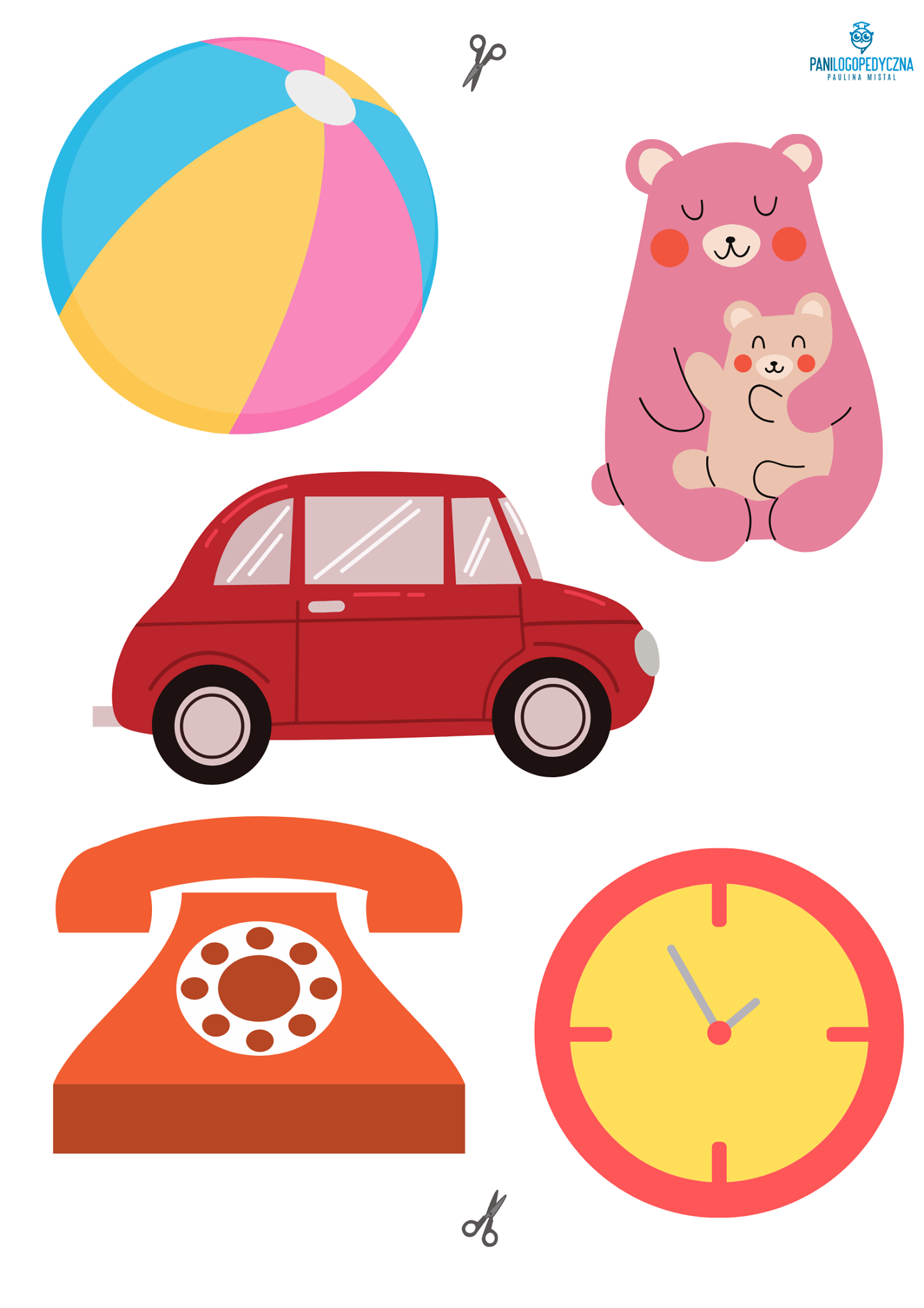 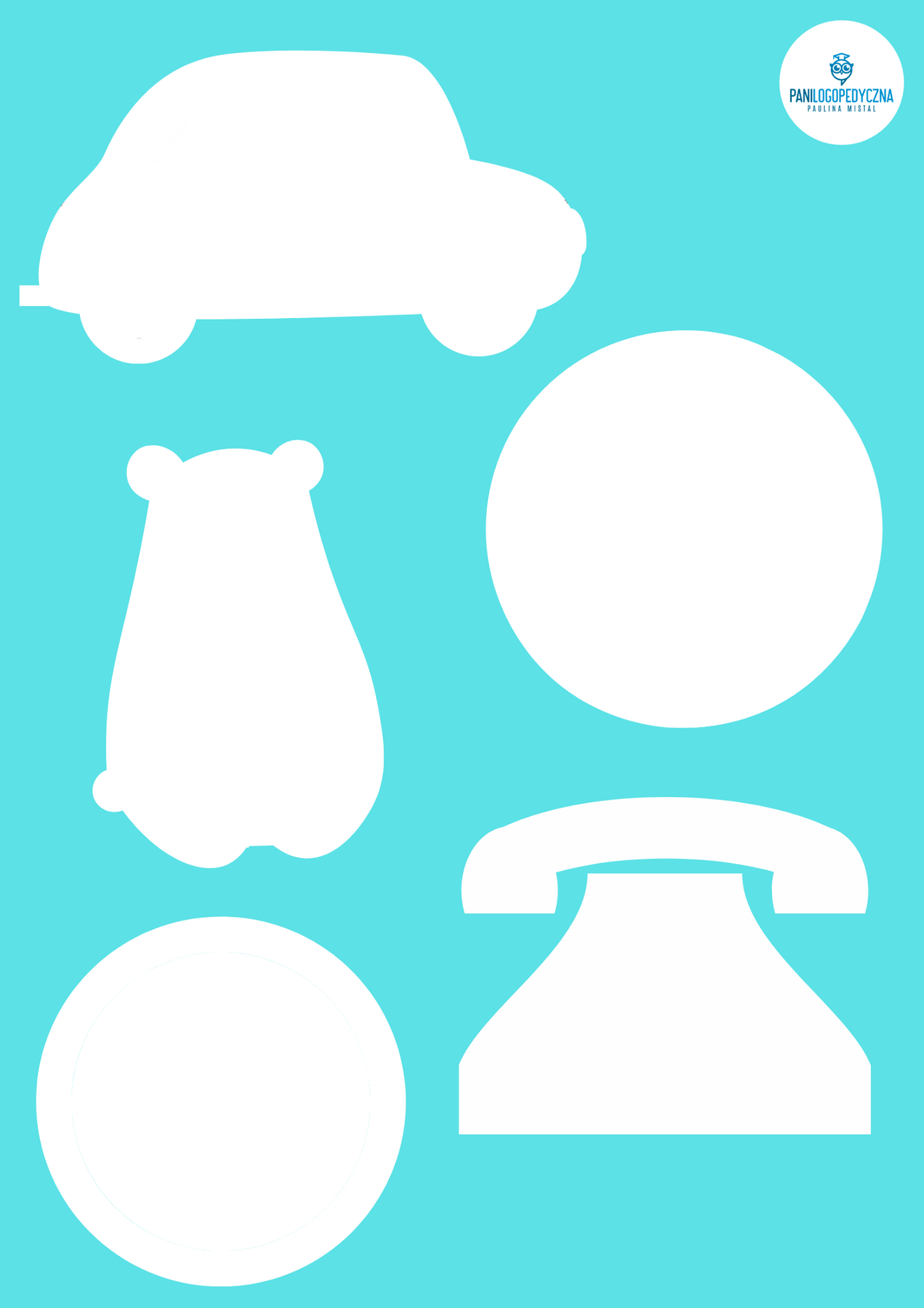 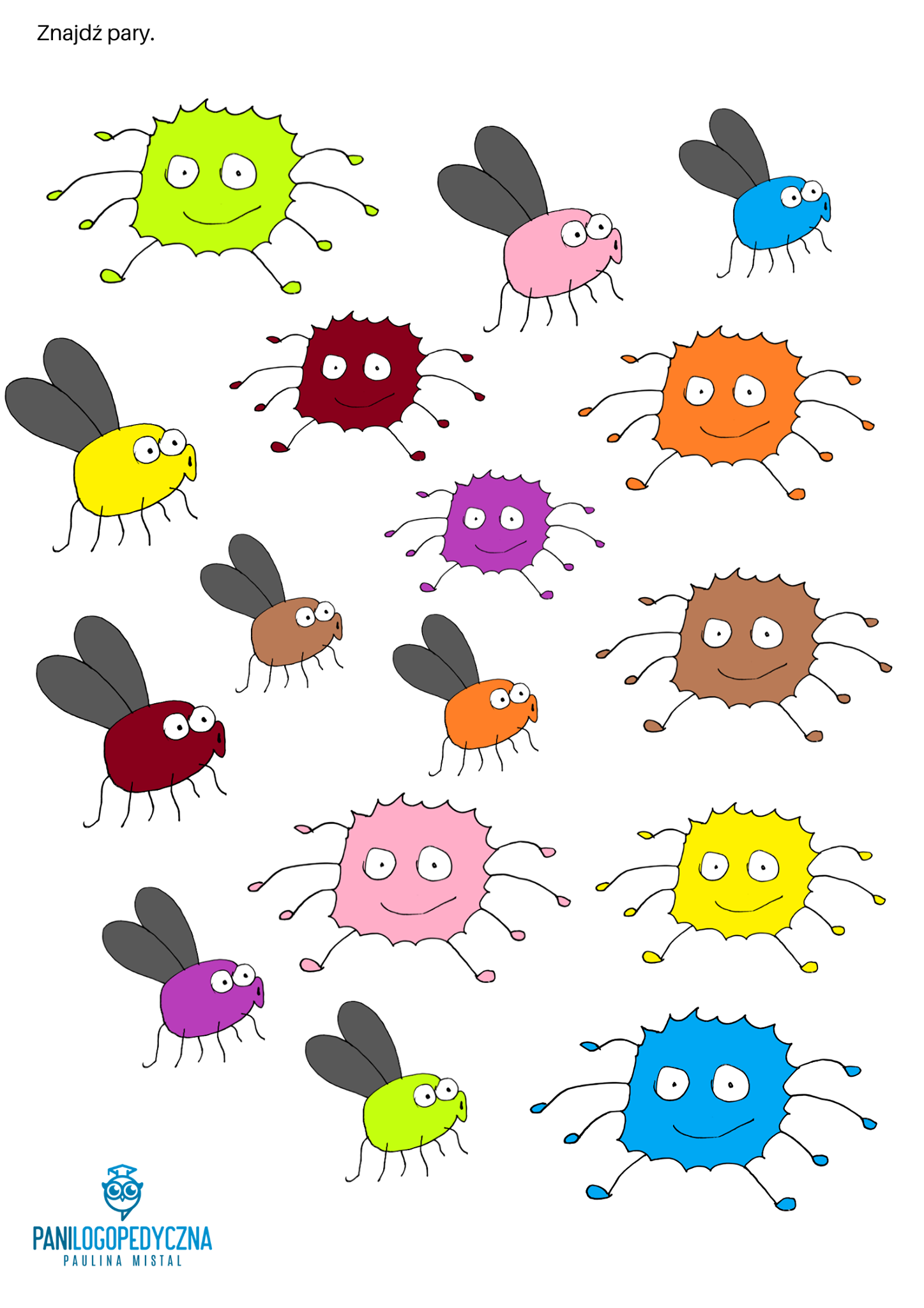 Połącz w pary kolorowymi kredkami.Wytnij i przyklej pojazdy w odpowiednie miejsca.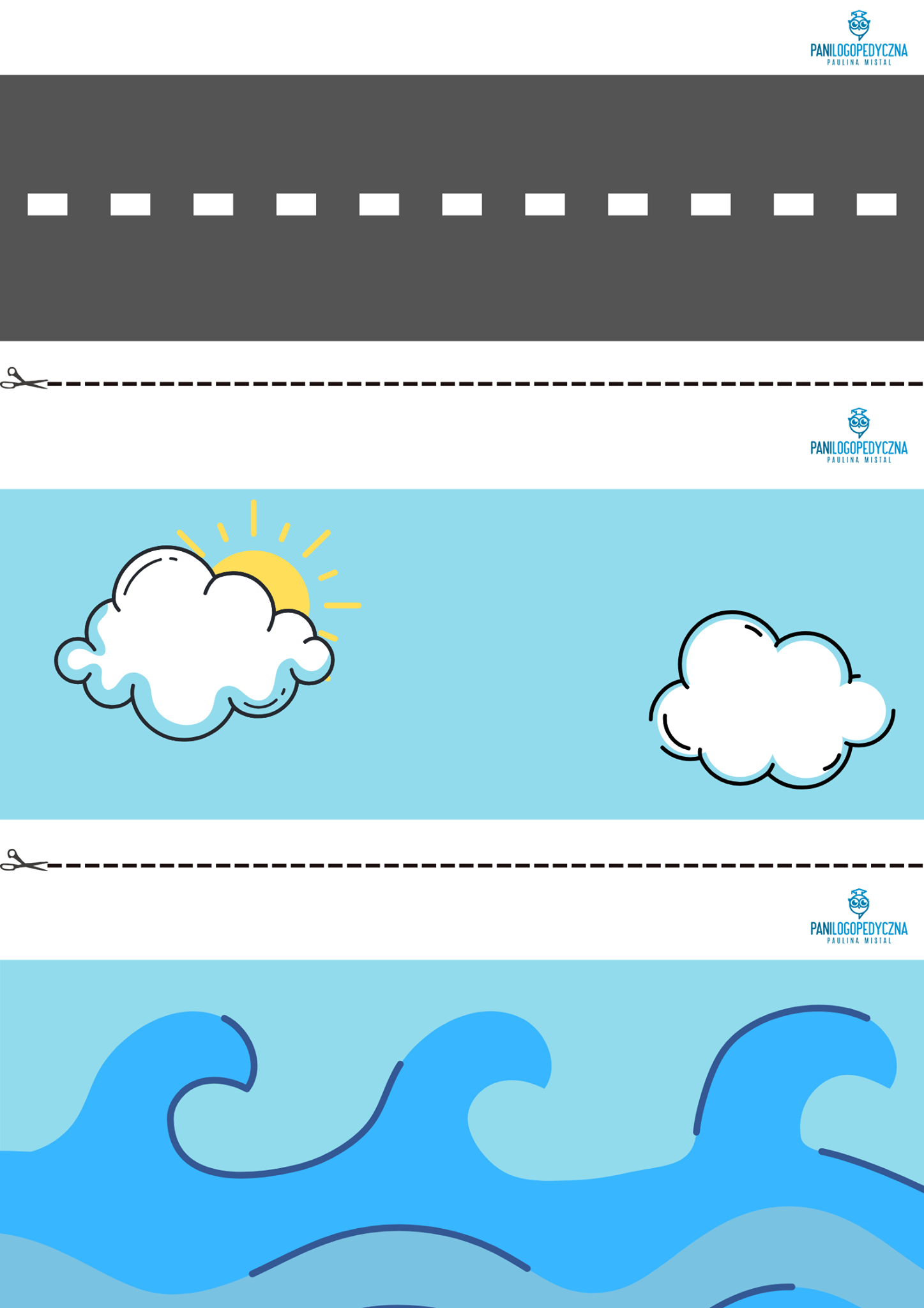 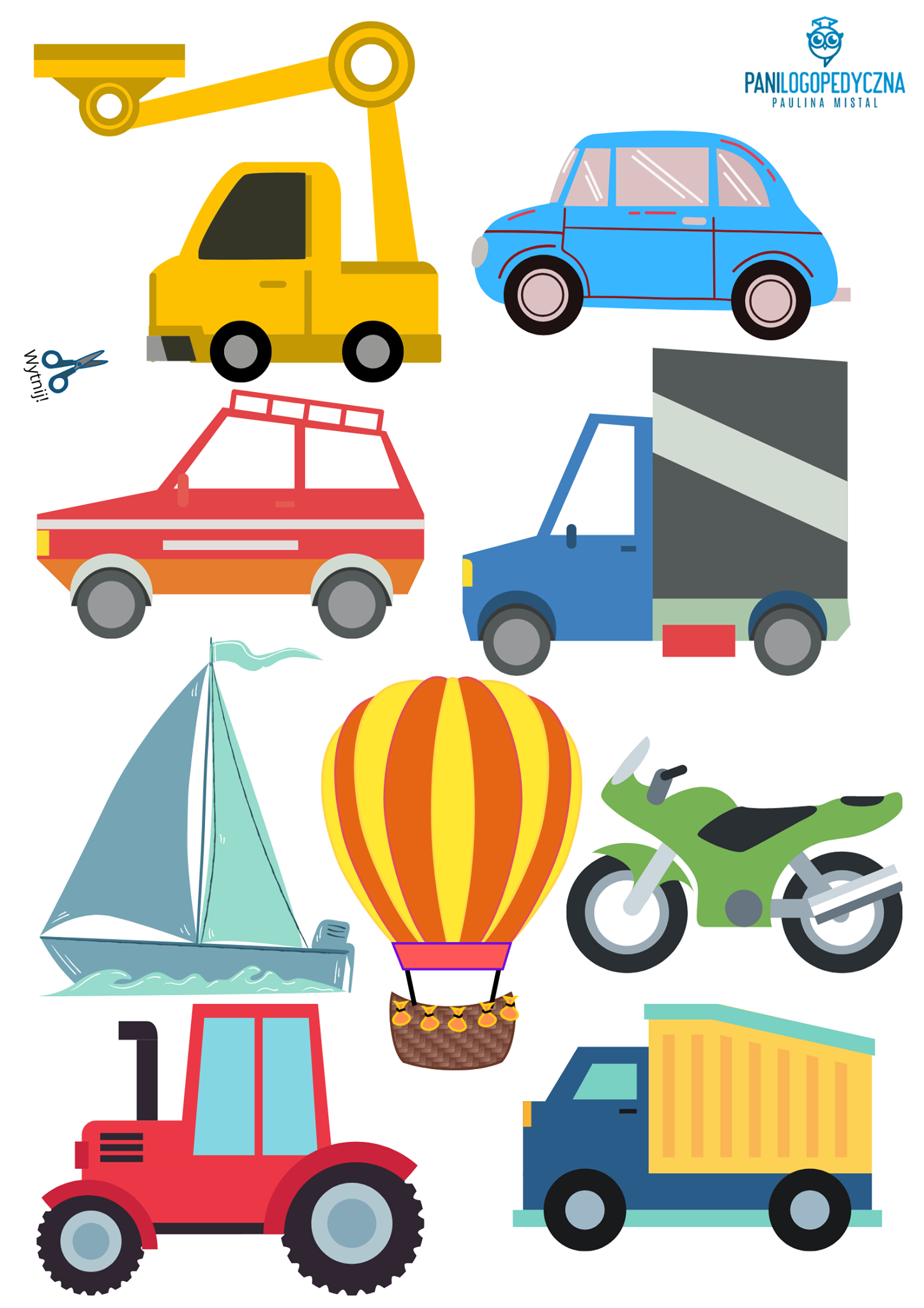 